2014 йылдың  «10»  декабре                             №_40__                                от   «  10 » декабря  2014 годаҠАРАР		 		                                                       ПОСТАНОВЛЕНИЕОб утверждении Положения «О порядке представления сведений о расходах лиц, замещающих муниципальные должности и должности муниципальной службы в администрации сельского поселения Саитбабинский сельсовет, их супругов и несовершеннолетних детей по каждой сделке по приобретению земельного участка, другого объекта недвижимости, транспортного средства, ценных бумаг, акций (долей участия, паев в уставных (складочных) капиталах организаций) и об источниках получения средств, за счет которых совершена сделка»В соответствии с Федеральным законом от 03.12.2012 № 230-ФЗ «О контроле за соответствием расходов лиц, замещающих государственные должности, и иных лиц их доходам», Федеральным законом от 25.12.2008 № 273-ФЗ «О противодействии коррупции», Федеральным законом от 02.03.2007 № 25-ФЗ «О муниципальной службе в Российской Федерации», Уставом сельского поселения Саитбабинский сельсоветП О С Т А Н О В Л Я Ю:1. Утвердить:1.1. Положение «О порядке представления сведений о расходах лиц, замещающих муниципальные должности и должности муниципальной службы в администрации сельского поселения Саитбабинский сельсовет, их супругов и несовершеннолетних детей по каждой сделке по приобретению земельного участка, другого объекта недвижимости, транспортного средства, ценных бумаг, акций (долей участия, паев в уставных (складочных) капиталах организаций) и об источниках получения средств, за счет которых совершена сделка» (приложение № 1).1.2. Перечень должностей муниципальных служащих сельского поселения Саитбабинский сельсовет, при замещении которых муниципальные служащие обязаны представлять сведения о своих расходах, а также о расходах своих супруги (супруга) и несовершеннолетних детей в случаях и порядке, установленных Федеральным законом от 03.12.2012 № 230-ФЗ «О контроле за соответствием расходов лиц, замещающих государственные должности, и иных лиц их доходам» (приложение № 2).1.3. Форму справки о расходах муниципального служащего, замещающего должность муниципальной службы в администрации сельского поселения Саитбабинский сельсовет, его супруга (супруги) и несовершеннолетних детей по каждой сделке по приобретению земельного участка, другого объекта недвижимости, транспортного средства, ценных бумаг, акций (долей участия, паев в уставных (складочных) капиталах организаций) и об источниках получения средств, за счет которых совершена указанная сделка (приложение № 3).2. Начальнику общего отдела администрации сельского поселения Саитбабинский сельсовет ознакомить муниципальных служащих с настоящим постановлением под роспись.3. Организационно-правовому отделу администрации сельского поселения Саитбабинский сельсовет опубликовать настоящее постановление в средствах массой информации.4. Контроль исполнения настоящего Постановления оставляю за собой.Глава сельского поселенияСаитбабинский сельсовет: 				          Р.А.ЛатыповПриложение № 1к постановлению главысельского поселения Саитбабинский сельсоветот «10»_декабря  2014 г. № 40ПОЛОЖЕНИЕО ПОРЯДКЕ ПРЕДСТАВЛЕНИЯ СВЕДЕНИЙ О РАСХОДАХ ЛИЦ, ЗАМЕЩАЮЩИХ МУНИЦИПАЛЬНЫЕ ДОЛЖНОСТИ И ДОЛЖНОСТИ МУНИЦИПАЛЬНОЙ СЛУЖБЫ В АДМИНИСТРАЦИИ СЕЛЬСКОГО ПОСЕЛЕНИЯ САИТБАБИНСКИЙ СЕЛЬСОВЕТ, ИХ СУПРУГОВ И НЕСОВЕРШЕННОЛЕТНИХ ДЕТЕЙ ПО КАЖДОЙ СДЕЛКЕ ПО ПРИОБРЕТЕНИЮ ЗЕМЕЛЬНОГО УЧАСТКА, ДРУГОГО ОБЪЕКТА НЕДВИЖИМОСТИ, ТРАНСПОРТНОГО СРЕДСТВА, ЦЕННЫХ БУМАГ, АКЦИЙ (ДОЛЕЙ УЧАСТИЯ, ПАЕВ В УСТАВНЫХ (СКЛАДОЧНЫХ) КАПИТАЛАХ ОРГАНИЗАЦИЙ) И ОБ ИСТОЧНИКАХ ПОЛУЧЕНИЯ СРЕДСТВ, ЗА СЧЕТ КОТОРЫХ СОВЕРШЕНА СДЕЛКАСтатья 1. Общие положения1.1. Положение «О порядке представления сведений о расходах лиц, замещающих муниципальные должности и должности муниципальной службы в администрации сельского поселения Саитбабинский сельсовет, их супругов и несовершеннолетних детей по каждой сделке по приобретению земельного участка, другого объекта недвижимости, транспортного средства, ценных бумаг, акций (долей участия, паев в уставных (складочных) капиталах организаций) и об источниках получения средств, за счет которых совершена сделка» (далее – Положение) разработано в соответствии с Федеральным законом от 03.12.2012 № 230-ФЗ «О контроле за соответствием расходов лиц, замещающих государственные должности, и иных лиц их доходам», Федеральным законом от 25.12.2008 № 273-ФЗ «О противодействии коррупции», Федеральным законом от 02.03.2007 № 25-ФЗ «О муниципальной службе в Российской Федерации», Уставом сельского поселения Саитбабинский сельсовет.1.2. Настоящее Положение устанавливает правовые и организационные основы осуществления контроля за соответствием расходов лица, замещающего муниципальную должность и должность муниципальной службы в администрации сельского поселения Саитбабинский сельсовет (далее - муниципальные служащие), расходов его супруги (супруга) и несовершеннолетних детей по каждой сделке по приобретению земельного участка, другого объекта недвижимости, транспортного средства, ценных бумаг, акций (долей участия, паев в уставных (складочных) капиталах организаций), если сумма сделки превышает общий доход данного лица и его супруги (супруга) за три последних года, предшествующих совершению сделки, и об источниках получения средств, за счет которых совершена сделка.Статья 2. Порядок предоставления муниципальными служащими сведений о своих расходах, а также о расходах своих супруги(супруга) и несовершеннолетних детей2.1. Муниципальный служащий обязан представлять сведения о своих расходах, а также о расходах своих супруги (супруга) и несовершеннолетних детей по каждой сделке по приобретению земельного участка, другого объекта недвижимости, транспортного средства, ценных бумаг, акций (долей участия, паев в уставных (складочных) капиталах организаций), если сумма сделки превышает общий доход данного лица и его супруги (супруга) за три последних года, предшествующих совершению сделки, и об источниках получения средств, за счет которых совершена сделка.2.2. Обязанность, предусмотренная частью 2.1 настоящей статьи, возникает в отношении сделок, совершенных с 1 января 2012 года.2.3. Сведения о расходах представляются ежегодно не позднее 1 апреля года, следующего за отчетным, в случае совершения сделки, указанной в части 2.1. настоящей статьи, по форме, утвержденной постановлением главы администрации сельского поселения Саитбабинский сельсовет.В случае если сделка, указанная в части 2.1. настоящей статьи не совершалась, сведения о расходах не представляются.(часть 2.3. введена постановлением от 24.10.2013 № 723)Статья 3. Контроль за расходами муниципального служащего,а также за расходами его супруги (супруга)и несовершеннолетних детей, проверкадостоверности и полноты представляемых сведений3.1. Основанием для принятия решения об осуществлении контроля за расходами муниципального служащего, а также за расходами его супруги (супруга) и несовершеннолетних детей является достаточная информация о том, что данным лицом, его супругой (супругом) и (или) несовершеннолетними детьми совершена сделка по приобретению земельного участка, другого объекта недвижимости, транспортного средства, ценных бумаг, акций (долей участия, паев в уставных (складочных) капиталах организаций) на сумму, превышающую общий доход данного лица и его супруги (супруга) за три последних года, предшествующих совершению сделки.3.2. Указанная информация в письменной форме может быть представлена в установленном порядке:1) правоохранительными органами, иными государственными органами, органами местного самоуправления, работниками (сотрудниками) подразделений по профилактике коррупционных и иных правонарушений и должностными лицами государственных органов, органов местного самоуправления, Банка России, государственной корпорации, Пенсионного фонда Российской Федерации, Фонда социального страхования Российской Федерации, Федерального фонда обязательного медицинского страхования, иной организации, созданной Российской Федерацией на основании федеральных законов, организации, создаваемой для выполнения задач, поставленных перед федеральными государственными органами;2) постоянно действующими руководящими органами политических партий и зарегистрированных в соответствии с законом иных общероссийских общественных объединений, не являющихся политическими партиями;3) Общественной палатой Российской Федерации;4) общероссийскими средствами массовой информации.3.3. Информация анонимного характера не может служить основанием для принятия решения об осуществлении контроля за расходами муниципального служащего, а также за расходами их супруг (супругов) и несовершеннолетних детей.3.4. Контроль за расходами муниципального служащего, а также за расходами его супруги (супруга) и несовершеннолетних детей включает в себя:1) истребование от данного лица сведений:а) о его расходах, а также о расходах его супруги (супруга) и несовершеннолетних детей по каждой сделке по приобретению земельного участка, другого объекта недвижимости, транспортного средства, ценных бумаг, акций (долей участия, паев в уставных (складочных) капиталах организаций), если сумма сделки превышает общий доход данного лица и его супруги (супруга) за три последних года, предшествующих совершению сделки;б) об источниках получения средств, за счет которых совершена сделка, указанная в подпункте «а» настоящего пункта;2) проверку достоверности и полноты сведений, предусмотренных частью 2.1 статьи 2 настоящего Положения и частью 3.1 настоящей статьи;3) определение соответствия расходов данного лица, а также расходов его супруги (супруга) и несовершеннолетних детей по каждой сделке по приобретению земельного участка, другого объекта недвижимости, транспортных средств, ценных бумаг, акций (долей участия, паев в уставных (складочных) капиталах организаций) их общему доходу.3.5. Уполномоченным органом администрации, осуществляющим контроль за расходами муниципальных служащих, расходами его супруги (супруга) и несовершеннолетних детей, проверку достоверности и полноты представляемых сведений, а также за профилактику коррупционных и иных правонарушений является общий отдел администрации сельского поселения Саитбабинский сельсовет.(в ред. от 24.10.2013 № 723)3.6. Общий отдел администрации сельского поселения Саитбабинский сельсовет не позднее чем через два рабочих дня со дня получения решения об осуществлении контроля за расходами муниципального служащего, а также за расходами его супруги (супруга) и несовершеннолетних детей обязан уведомить его в письменной форме о принятом решении и о необходимости представить сведения, предусмотренные пунктом 1 части 3.4 настоящей статьи. В уведомлении должна содержаться информация о порядке представления и проверки достоверности и полноты этих сведений.В случае если муниципальный служащий обратился с ходатайством в соответствии с пунктом 3 части 4.1 статьи 4 настоящего Положения, с данным лицом в течение семи рабочих дней со дня поступления ходатайства (в случае наличия уважительной причины - в срок, согласованный с данным лицом) проводится беседа, в ходе которой должны быть даны разъяснения по интересующим его вопросам.3.7. Проверка достоверности и полноты сведений, предусмотренных частью 2.1 статьи 2 и пунктом 1 части 3.4 статьи 3 настоящего Положения, осуществляется общим отделом самостоятельно или путем направления запроса в федеральные органы исполнительной власти, уполномоченные на осуществление оперативно-розыскной деятельности, о предоставлении имеющейся у них информации о доходах, расходах, об имуществе и обязательствах имущественного характера лица, представившего такие сведения, его супруги (супруга) и несовершеннолетних детей.3.8. Сведения, предусмотренные частью 2.1 статьи 2 и пунктом 1 части 3.4 статьи 3 настоящего Положения, относятся к информации ограниченного доступа.Если федеральным законом такие сведения отнесены к сведениям, составляющим государственную тайну, они подлежат защите в соответствии с законодательством Российской Федерации о государственной тайне.3.9. Не допускается использование сведений, предусмотренных частью 2.1 статьи 2 и пунктом 1 части 3.4 статьи 3 настоящего Положения, для установления либо определения платежеспособности лица, представившего такие сведения, а также платежеспособности его супруги (супруга) и несовершеннолетних детей, для сбора в прямой или косвенной форме пожертвований (взносов) в фонды общественных объединений, религиозных и иных организаций либо в пользу физических лиц.3.10. Представленные в соответствии с настоящим Положением сведения об источниках получения средств, за счет которых совершена сделка по приобретению земельного участка, другого объекта недвижимости, транспортного средства, ценных бумаг, акций (долей участия, паев в уставных (складочных) капиталах организаций), если сумма сделки превышает общий доход муниципального служащего и его супруги (супруга) за три последних года, предшествующих совершению сделки, размещаются в информационно-телекоммуникационной сети Интернет на официальном сайте муниципального образования сельское поселение Саитбабинский сельсовет с соблюдением законодательства Российской Федерации о государственной тайне и о защите персональных данных.3.11. Лица, виновные в разглашении сведений, предусмотренных частью 2.1 статьи 2 и пунктом 1 части 3.4 статьи 3 настоящего Положения и представленных в соответствии с настоящим Положением, либо в использовании этих сведений в целях, не предусмотренных федеральными законами, несут ответственность, установленную законодательством Российской Федерации.3.12. Должностные лица общего отдела администрации сельского поселения Саитбабинский сельсовет, ответственные за профилактику коррупционных и иных правонарушений, обязаны:1) осуществлять анализ поступающих в соответствии с Федеральным законом от 03.12.2012 № 230-ФЗ «О контроле за соответствием расходов лиц, замещающих государственные должности, и иных лиц их доходам», Федеральным законом от 25 декабря 2008 № 273-ФЗ «О противодействии коррупции», настоящим Положением сведений о доходах, расходах, об имуществе и обязательствах имущественного характера муниципального служащего, его супруги (супруга) и несовершеннолетних детей;2) принимать сведения, представляемые в соответствии с частью 2.1. статьи 2 настоящего Положения.(часть 3.12 введена постановлением от 24.10.2013 № 723)Статья 4. Права муниципальных служащих при осуществлении контроляза его расходами, а также за расходами его супруги(супруга) и несовершеннолетних детей4.1. Муниципальный служащий в связи с осуществлением контроля за его расходами, а также за расходами его супруги (супруга) и несовершеннолетних детей вправе:1) давать пояснения в письменной форме:а) в связи с истребованием сведений, предусмотренных пунктом 1 части 3.4 статьи 3 настоящего Положения;б) в ходе проверки достоверности и полноты сведений, предусмотренных частью 2.1 статьи 2 и пунктом 1 части 3.4. статьи 3 настоящего Положения, и по ее результатам;в) об источниках получения средств, за счет которых им, его супругой (супругом) и (или) несовершеннолетними детьми совершена сделка, указанная в подпункте «а» пункта 1 части 3.4 статьи 3 настоящего Положения;2) представлять дополнительные материалы и давать по ним пояснения в письменной форме;3) обращаться с ходатайством в организационно-правовой отдел администрации сельского поселения Саитбабинский сельсовет, о проведении с ним беседы по вопросам, связанным с осуществлением контроля за его расходами, а также за расходами его супруги (супруга) и несовершеннолетних детей. Ходатайство подлежит обязательному удовлетворению.Статья 5. Ответственность муниципальных служащихза непредставление сведений и невыполнениеобязанностей, предусмотренных настоящим Положением5.1. Невыполнение муниципальным служащим обязанностей, предусмотренных частью 2.1 статьи 2 настоящего Положения, является правонарушением.5.2. Муниципальный служащий, совершивший правонарушение, предусмотренное частью 5.1 настоящей статьи, подлежит в установленном порядке освобождению от замещаемой должности, увольнению с муниципальной службы.5.3. В случае если в ходе осуществления контроля за расходами муниципального служащего, а также за расходами его супруги (супруга) и несовершеннолетних детей выявлены обстоятельства, свидетельствующие о несоответствии расходов данного лица, а также расходов его супруги (супруга) и несовершеннолетних детей их общему доходу, материалы, полученные в результате осуществления контроля за расходами, в трехдневный срок после его завершения направляются лицом, принявшим решение об осуществлении контроля за расходами, в органы прокуратуры Российской Федерации.5.4. Генеральный прокурор Российской Федерации или подчиненные ему прокуроры при получении материалов, предусмотренных частью 5.3 настоящей статьи, в порядке, установленном законодательством о гражданском судопроизводстве, обращаются в суд с заявлением об обращении в доход Российской Федерации земельных участков, других объектов недвижимости, транспортных средств, ценных бумаг, акций (долей участия, паев в уставных (складочных) капиталах организаций), в отношении которых муниципальным служащим не представлено сведений, подтверждающих их приобретение на законные доходы.Приложение № 2к постановлению главысельского поселения Саитбабинский сельсоветот «10»_декабря  2014 г. № 40Переченьдолжностей муниципальных служащих сельского поселения Саитбабинский сельсовет, при замещении которых муниципальные служащие обязаны представлять сведения о своих расходах, а также о расходах своих супруги (супруга) и несовершеннолетних детей в случаях и порядке, установленных Федеральным законом от 03.12.2012 № 230-ФЗ «О контроле за соответствием расходов лиц, замещающих государственные должности, и иных лиц их доходам»1. Глава сельского поселения Саитбабинский сельсовет2.  Управляющий делами администрации сельского поселения Саитбабинский сельсовет3.  Бухгалтер администрации сельского поселения Саитбабинский сельсовет4. Специалист администрации сельского поселения Саитбабинский сельсовет5.  Специалист по делам молодежи администрации сельского поселения Саитбабинский сельсоветПриложение № 3к постановлению главысельского поселения Саитбабинский сельсоветот «10»_декабря  2014 г. № 40СПРАВКАо расходах муниципального служащего, замещающего должность муниципальной службы в администрации сельского поселения Саитбабинский сельсовет, его супруга (супруги) и несовершеннолетних детей по каждой сделке по приобретению земельного участка, другого объекта недвижимости, транспортного средства, ценных бумаг, акций (долей участия, паев в уставных (складочных) капиталах организаций) и об источниках получения средств, за счет которых совершена указанная сделкаЯ, __________________________________________________________________                                                    (фамилия, имя, отчество, дата рождения)____________________________________________________________________                                         (место службы (работы) и занимаемая должность)____________________________________________________________________проживающий(ая) по адресу: ___________________________________________                                                                     (адрес места жительства и (или) регистрации)________________________________________________________________________________________________________________________________________,сообщаю, что в отчетный период с 1 января 20____ г. по 31 декабря 20____ г.____________________________________________________________________                      (мною, супругой (супругом), несовершеннолетним ребенком____________________________________________________________________приобретен(но, ны) ___________________________________________________                                                 (земельный участок, другой объект недвижимости,____________________________________________________________________                                   транспортное средство, ценные бумаги, акции (доли участия,____________________________________________________________________                                     паи в уставных (складочных) капиталах организаций)на основании ________________________________________________________                                                                (договор купли-продажи или иное____________________________________________________________________                  предусмотренное законом основание приобретения права собственностиСумма сделки _________________________________________________ рублей.Источниками получения средств, за счет которых приобретено имущество,являются: _______________________________________________________________________________________________________________________________Сумма общего дохода лица, представляющего настоящую справку, и его супруги (супруга) за три  последних  года, предшествующих приобретению имущества, ___________________________________________________________________________________________________________________________________________________________________________________________ рублей.Достоверность и полноту настоящих сведений подтверждаю.«____» _______________ 20___ г. ______________________________________                                                                  (подпись лица, представившего справку)____________________________________________________________________БАШКОРТОСТАН РЕСПУБЛИКАҺЫFАФУРИ  РАЙОНЫМУНИЦИПАЛЬ РАЙОНЫНЫН СӘЙЕТБАБА АУЫЛ  СОВЕТЫ АУЫЛ  БИЛӘМӘҺЕ ХАКИМИӘТЕПартизан  урамы, 50, Сәйетбаба ауылы,Fафури районы,  БР, 453064Тел. (34740)2-58-39, факс (34740)2-58-38E-mail:  Saitbaba@ufamts.ruБАШКОРТОСТАН РЕСПУБЛИКАҺЫFАФУРИ  РАЙОНЫМУНИЦИПАЛЬ РАЙОНЫНЫН СӘЙЕТБАБА АУЫЛ  СОВЕТЫ АУЫЛ  БИЛӘМӘҺЕ ХАКИМИӘТЕПартизан  урамы, 50, Сәйетбаба ауылы,Fафури районы,  БР, 453064Тел. (34740)2-58-39, факс (34740)2-58-38E-mail:  Saitbaba@ufamts.ru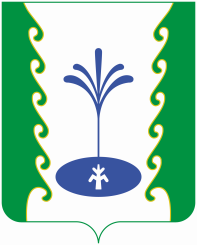 РЕСПУБЛИКА БАШКОРТОСТАНАДМИНИСТРАЦИЯ СЕЛЬСКОГО  ПОСЕЛЕНИЯ САИТБАБИНСКИЙ СЕЛЬСОВЕТ МУНИЦИПАЛЬНОГО РАЙОНА ГАФУРИЙСКИЙ  РАЙОНул. Партизанская, д. 50, с. Саитбаба,Гафурийский район, РБ, 453064Тел. (34740) 2-58-39, факс (34740) 2-58-38E-mail:  Saitbaba@ufamts.ruРЕСПУБЛИКА БАШКОРТОСТАНАДМИНИСТРАЦИЯ СЕЛЬСКОГО  ПОСЕЛЕНИЯ САИТБАБИНСКИЙ СЕЛЬСОВЕТ МУНИЦИПАЛЬНОГО РАЙОНА ГАФУРИЙСКИЙ  РАЙОНул. Партизанская, д. 50, с. Саитбаба,Гафурийский район, РБ, 453064Тел. (34740) 2-58-39, факс (34740) 2-58-38E-mail:  Saitbaba@ufamts.ru